Отчёт о проведении «Месячника безопасности» в МБДОУ «Карапсельский детский сад №8»
      В течение сентября был объявлен месячник безопасности, с целью повышения безопасности детей, совершенствования навыков безопасного поведения на дорогах, в транспорте и в быту, а также адекватных действий при угрозе и возникновении пожаров, угрозе террора. Мероприятиями были охвачены дети в возрасте от 2 до 7 лет.В соответствии с разработанным в ДОУ планом месячника безопасности детей, мероприятия строились по нескольким направлениям, а именно: - дорожная безопасность детей, их родителей, а также сотрудников детского сада;- пожарная безопасность детей, их родителей, а также сотрудников детского сада;- антитеррористическая безопасность, безопасность психического и физического здоровья детей, их благополучия в детском саду и за его пределами.  Во время месячника была оформлена выставка методических пособий для организации работы с детьми по изучению правил дорожного движения, пожарной и личной безопасности. Работа по безопасности была выстроена таким образом, чтобы ребятам было не только интересно, а самое главное, чтобы они запомнили правила пожарной безопасности.В работе с детьми использовались разнообразные формы:- Образовательная деятельность- Занятия-беседы «Если в доме случился пожар», «Причины возникновения пожаров», «Спички не тронь – в спичках огонь», «Если ты один дома», «Правила дорожные знать каждому положено» и др.-  Дидактические игры «Почему может возникнуть пожар?», «Правила дорожного движения», «Большая прогулка» и др.- Чтение художественной литературы: «Сказочка о Спичке и добром огне»,« Пожарные собаки», « Рассказ о неизвестном герое» и др.- Просмотр мультфильмов на противопожарную тематику и по ПДД.- Рассматривание плакатов и иллюстраций.    В утренние и вечерние отрезки времени дети совместно с воспитателями много рассматривали иллюстраций по тематике месячника, читали художественные произведения, играли в настольные, словесные и подвижные игры. В старшей группе с интересом проходили обсуждения различных ситуаций: как бы они повели себя в сложившихся обстоятельствах.Дети с большим энтузиазмом учились правильно вызывать пожарную охрану, внимательно слушали о том, как следует вести себя, если вдруг в квартире или на улице случится пожар, упорно спорили: «Огонь – он друг или враг?».В соответствии с графиком проведения учебно-тренировочных занятий 20 сентября 2019 г. в 10.00 была проведена учебно-тренировочная эвакуация воспитанников и сотрудников МБДОУ из здания детского сада.   С момента подачи оповещения о необходимости эвакуации  до сбора эвакуированных на территории детского сада прошло 5 минут.   Сотрудники действовали быстро, согласно плана эвакуации. При подведении итогов  учебно-тренировочной эвакуации педагогическим работникам и обслуживающему персоналу  было предложено  продолжать воспитывать в детях навыки быстрого реагирования при чрезвычайных ситуациях.Увлекательно прошло итоговое развлечение по безопасности « Путешествие в страну безопасности», где ребята с интересом отгадывали загадки, рассказывали о причинах возникновения пожаров, как действовать при пожаре, средствах пожаротушения, соревновались в быстроте, ловкости и смелости . Во всех группах вспомнили элементарные правила поведения на дороге, на проезжей части (пешеходный переход), на тротуарах, во дворе. Закрепили правила дорожного движения с помощью настольной игры " Дорожные знаки" и целевых прогулок на тему " Безопасность на улице".Для родителей оформлялись памятки по профилактике детского травматизма и антитеррористической безопасности, а также проводились индивидуальные беседы. Воспитателями были подготовлены и размещены информационные материалы на стендах в группах. «Правила перевозки детей в транспорте», «Не оставляйте детей без присмотра».   Анализируя работу по проведению месячника пожарной безопасности, можно сделать вывод, что благодаря систематизации мероприятий у детей сформировался фундамент знаний правил пожарной безопасности и умение регулировать свое поведение в соответствии с различными чрезвычайными ситуациями.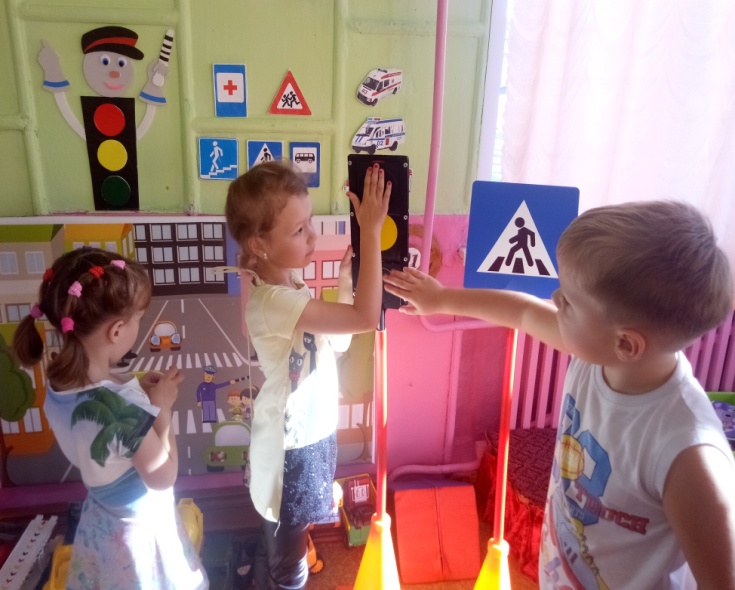 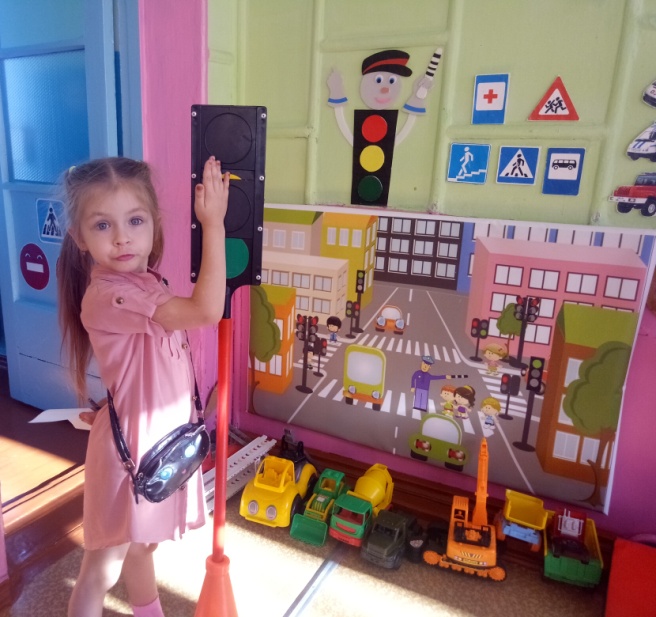 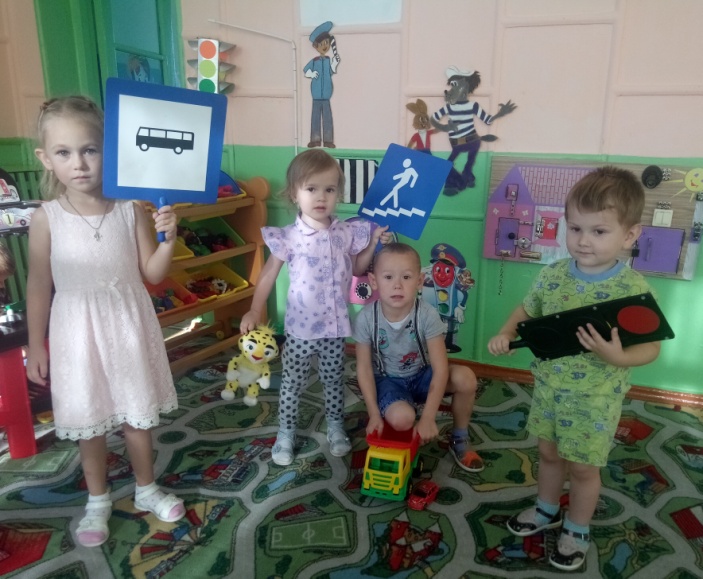 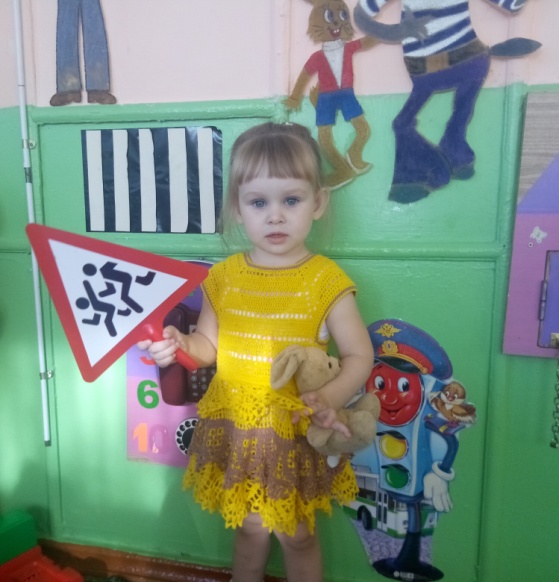 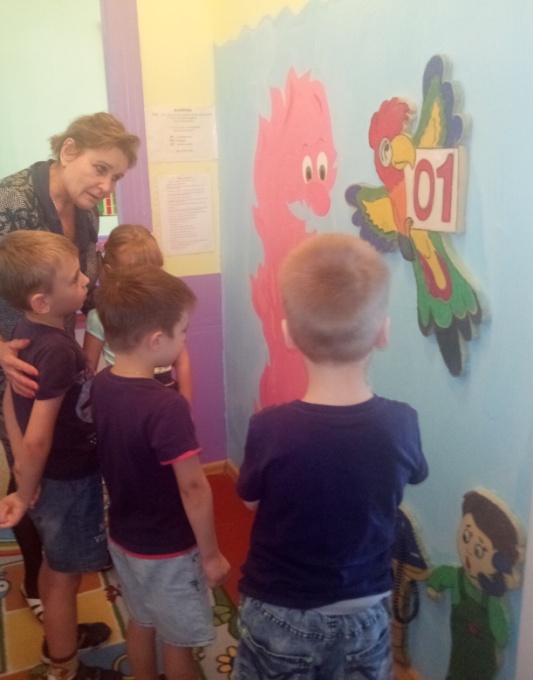 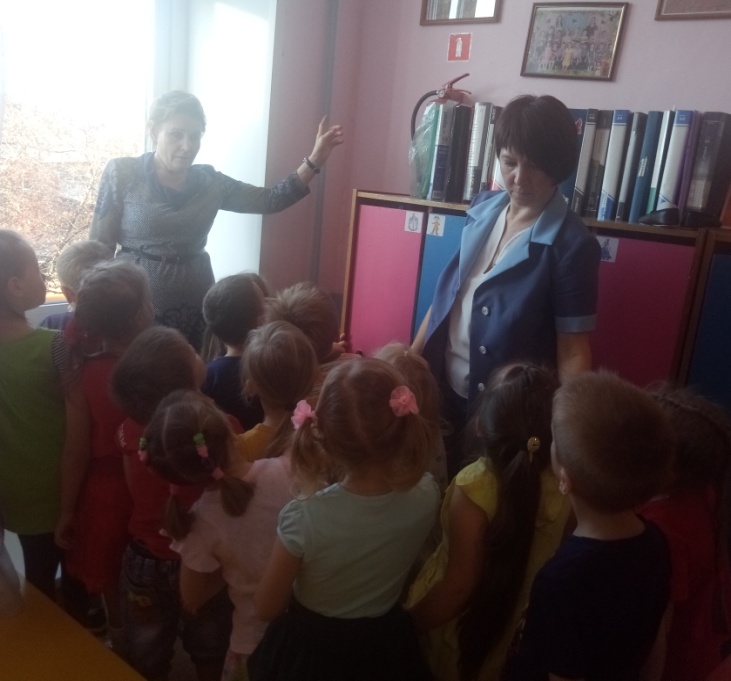 